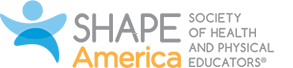 SHAPE America Student Membership Information and FAQs
What are the benefits of becoming a SHAPE America Student member?  SHAPE America is the nation's largest organization of health and physical educators. As a member, you'll become part of a network of thousands of professionals — from preK-12 educators who teach our country's youth about the benefits of living a healthy, physically active lifestyle, to university professors who conduct much-needed research and teach our industry's future professionals. You will receive free access to the entire library of professional development webinars, full connection to mySHAPEAmerica, the only online community dedicated solely to your profession, and discounts on books and events, including the SHAPE America National Convention & Expo.  A free online subscription to one (or more) of our award-winning journals is included in the cost of membership.What is the price breakdown for a Student membership?A student membership is $59 per year, and each online journal that is added is an additional $35.  Please see below:Membership with 1 online journal - $59Membership with 2 online journals – 94Membership with 3 online journals - $129Membership with 4 online journals – $164What are the requirements for a Student membership? The individual must be a full-time undergraduate student. The limit for this level of membership is three years, at which point the member must then upgrade to one of our other membership levels listed above.Can a student membership be paid for with a purchase order?Yes, purchase orders are accepted as a form of payment for membership(s). Purchase orders are not able to be processed online – please make sure to mail, fax or email them to SHAPE America, and include as much information as possible on the purchase order, including member name, address, email and type/cost of membership. Feel free to contact us at 800-213-7193 x1490 if you have any questions submitting a purchase order.How do I sign up my student membership with Autopay and what is it?Autopay is SHAPE America’s automated, annual payment plan for members. With Autopay, members request an automatic renewal payment of their membership fees and subscription services. Payment occurs on an annual basis. To be eligible for automatic renewal, you must hold one of the following levels of professional membership: Basic, Select, Premier, Retired, or Student Member. Automatic renewal is not available for Institutional memberships.  Members can enroll in Autopay by selecting the Autopay option upon checkout. Additionally, you can call member services at (800) 213-7193 x1490 to request enrollment at any time. Autopay requires the member to provide a credit card for implementation and is a completely free service offered by SHAPE America.Will my student membership provide me with the student member discount for the national convention? Yes, a student membership will provide you with the member discount price for the national convention.What is my username? Your username (or login) is the email address that is listed in your profile. If you are unsure of what this is, please contact our membership department at 800-213-7193 x1490 or email membership@shapeamerica.org. What is my password?Your password is created by you when you log in for the first time. Click the Forgot My Password option to receive instructions on creating your new password. Please note: The password must be at least seven characters long and contain at least one letter and one number. If you attempt to log in too many times with the incorrect password, your account will become locked and you will need to contact our membership department at 800-213-7193 x1490 or email membership@shapeamerica.org.How do I reset my password? After you have logged into your account, click your name on the top right-hand portion of the screen. You will receive a drop-down menu. Click on “My Profile” to bring up your profile/personal information. Click on the “Contact Information” tab to change the password.How can I update my profile?After you have logged into your account, click your name on the top right-hand portion of the screen. You will receive a drop-down menu. Click on “My Profile” to bring up your profile/personal information. Under the “Main Address” tab, click on the pencil icon to update/change any of your profile information, including a phone number, mailing address, email address, etc.Will I receive a membership card when I sign up or renew?Membership cards are generally printed and mailed when a new member joins or when a previously lapsed member rejoins. If you would like to receive a lost or updated membership card when you renew your membership, check the box in the “Current Membership Details” on the renewal form. How long does it take for a membership to become active?Please allow approximately 24 hours for your membership to become active, after completing an online payment. If your payment or purchase order is mailed to us, please allow up to 2-4 weeks for activation or renewal.As a new member, when should I begin receiving my publication(s)?Your journal can be accessed online within approximately 24 hours after receipt of online payment.What methods of payment do you accept?We accept personal/company checks, purchase orders and credit cards (American Express, Mastercard or Visa) as payment for membership. How do I access my journals online?After you have logged into the SHAPE America website at www.shapeamerica.org, you will see your name appear at the top right-hand corner of the screen. Click on your name and there will be a drop-down menu where you will see “My Journal” as one of the selections. Click on this link and it will display any of the journals you are currently subscribed to.What is SHAPE America’s cancellation policy?Your satisfaction is 100% guaranteed! Cancel at any time within your first year and you’ll receive a full refund for the remaining months on your membership.Will I receive my renewal notice in the mail or by email?Renewal notices are sent out by both mail and email. The mailed notices start two months before the date of expiration and email notices start four months before the expiration date. Renewal notices are sent until payment is submitted, or until a membership has fully lapsed.Can I switch my journal subscription to a different SHAPE America journal? Yes, if you would like to change your current journal subscription, it can be changed at any time to another journal of your choice. Contact the membership department at 800-213-7193 x1490 or email membership@shapeamerica.org to change your journal preference.How do I get an order confirmation? An order confirmation is automatically generated and sent after the renewal of any online membership. If a payment is mailed in by check, credit card, etc., there will not be an order confirmation that is automatically generated. If you require a receipt for your dues, please contact the membership department at 800-213-7193 x1490 or email membership@shapeamerica.org. We will email a copy of your receipt for your records. Are membership dues tax deductible?No, dues are not tax deductible; however, donations to SHAPE America are tax deductible. 